         NETTLEHAM PARISH COUNCIL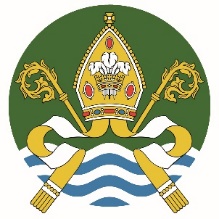       GRIEVANCE POLICYINTRODUCTIONThis policy is based on and complies with the 2009 ACAS Code of Practice (http://www.acas.org.uk/CHttpHandler.ashx?id=1047&p=0).  It aims to encourage and maintain good relationships between the Council and its employees by treating grievances seriously and resolving them as quickly as possible.  It sets out the arrangements for employees to raise their concerns, problems or complaints about their employment with the Council.  The policy will be applied fairly, consistently and in accordance with the Equality Act 2010.  Many problems can be raised and settled during the course of everyday working relationships.  Employees should aim to settle most grievances informally with their line manager.  This policy confirms: any formal grievance complaint which concerns the conduct of a Councillor will be addressed as a Code of Conduct complaint by the Council and will be referred to the District Council’s Monitoring Officer.  This Council will not address the Employee’s formal grievance against an elected member.  It will be addressed by the District Council’s Monitoring Officer.employees have the right to be accompanied or represented at a grievance meeting or appeal by a trade union representative or work colleague.  The companion will be permitted to address the grievance/appeal meetings, to present the employee's case for his /her grievance/appeal and to confer with the employee.  The companion cannot answer questions put to the employee, address the meeting against the employee’s wishes or prevent the employee from explaining his/her casethe Council will give employees reasonable notice of the date of the grievance/appeal meetings.  Employees and their companions must make all reasonable efforts to attend.  If the employee’s companion is not available for the proposed date of the meeting, the employee can request a postponement and can propose an alternative date that is within five working days of the original meeting date.any changes to specified time limits must be agreed by the employee and the Councilan employee has the right to appeal against the decision about his/her grievance.  The appeal decision is finalinformation about an employee’s grievance will be restricted to those involved in the grievance process.  A record of the reason for the grievance, its outcome and action taken is confidential to the employee.  The employee’s grievance records will be held by the Council in accordance with the Data Protection Act 1998recordings of the proceedings at any stage of the grievance procedure are prohibited, unless agreed as a reasonable adjustment that takes account of an employee’s medical conditionif an employee who is already subject to a disciplinary process raises a grievance, the grievance will normally be heard after completion of the disciplinary procedureif a grievance is not upheld, no disciplinary action will be taken against an employee if he/she raised the grievance in good faiththe Council may consider mediation at any stage of the grievance procedure where appropriate, (for example where there have been communication breakdowns or allegations of bullying or harassment).  Mediation is a dispute resolution process which requires the Council’s and the employee’s consent.  INFORMAL GRIEVANCE PROCEDUREThe Council and its employees benefit if grievances are resolved informally and as quickly as possible.  As soon as a problem arises, the employee should raise it with his/her manager to see if an informal solution is possible.  Both should try to resolve the matter at this stage.  If the employee does not want to discuss the grievance with his/her manager (for example, because it concerns the manager), the employee should contact the chairman of the Personnel & Standards Panel or, if appropriate, another member of the Panel. FORMAL GRIEVANCE PROCEDUREIf it is not possible to resolve the grievance informally, the employee may submit a formal grievance. It should be submitted in writing to the chairman of the Personnel & Standards Panel.The Personnel & Standard Panel will appoint a Panel of three members to investigate the grievance.  The Panel will appoint a Chairman from one of its members. No Councillor with direct involvement in the matter shall be appointed to the Panel.Any formal grievance complaint which concerns the conduct of a Councillor will be addressed as a Code of Conduct complaint by the Council and will be referred to the District Council’s Monitoring Officer.  This Council will not address the Employee’s formal grievance against an elected member.  It will be addressed by the District Council’s Monitoring Officer.InvestigationThe Panel will investigate the matter before the grievance meeting which may include interviewing others (e.g. employees, Councillors or members of the public).NotificationWithin 10 working days of the Council receiving the employee’s grievance, the employee will be asked, in writing, to attend a grievance meeting.  The Panel’s letter will include the following:the names of its Chairman and other members;a summary of the employee’s grievance based on his/her written submission;the date, time and place for the meeting.  The employee will be given reasonable notice of the meeting which will be within 28 days of when the council received the grievance;the employee’s right to be accompanied by a trade union representative or work colleague; a copy of the Council’s grievance policy;confirmation that, if necessary, witnesses may attend on the employee’s behalf and that the employee should provide the names of his/her witnesses at least five working days before the meeting;confirmation that the employee will provide the Council with any supporting evidence at least five working days before the meeting.The Grievance MeetingAt the grievance meeting: the Chairman will introduce the members of the Panel to the employee;the employee (or companion) will set out the grievance and present the evidence;the Chairman will ask the employee what action does he/she wants the council to take;any member of the Panel and the employee (or the companion) may question any witness;the employee (or companion) will have the opportunity to sum up the case;the Chairman will provide the employee with the Panel’s decision, in writing, within seven days of the meeting.  The letter will notify the employee of the action, if any, that the council will take and of the employee’s right to appeal;a grievance meeting may be adjourned to allow matters that were raised during the meeting to be investigated by the Panel. The AppealIf an employee decides that his/her grievance has not been satisfactorily resolved by the Personnel & Standards Panel, he/she may submit a written appeal to the Grievance, Disciplinary, Complaints and Appeals Panel.  An appeal must be received by the Council within seven days of the employee receiving the Personnel & Standard Panel’s decision and must specify the grounds of appeal.  Appeals may be raised on a number of grounds, e.g.:a failure by the Council to follow its grievance policythe decision was not supported by the evidencethe action proposed by the Personnel & Standards Panel was inadequate/ inappropriate new evidence has come to light since the grievance meeting.The Appeal will be heard by a panel of three members of the Grievance, Disciplinary, Complaints and Appeals Panel who have not previously been involved in the case. There may be insufficient members of the Grievance, Disciplinary, Complaints and Appeals Panel. If so, the Appeal panel will be made up of three council members who may include members of the Personnel & Standards Panel who have not previously been involved. The Appeal Panel will appoint a Chairman from one of its members.The employee will be notified, in writing, within 10 working days of receipt of the appeal of the time, date and place of the appeal meeting.  The meeting will take place within 28 days of the council’s receipt of the appeal.  The employee will be advised that he/she may be accompanied by a trade union representative or work colleague.At the appeal meeting, the Chairman will:introduce the Appeal panel members to the employee explain the purpose of the meeting, which is to hear the employee’s reasons for appealing against the decision of the Personnel & Standards Panel explain the action that the Appeal panel may take.  The employee (or his/her companion) will be asked to explain the grounds of his/her        appeal.  The Chairman will inform the employee that he/she will receive the decision and the panel’s reasons, in writing, within five working days of the appeal meeting.  The appeal panel may decide to uphold the decision of the Personnel & Standards Panel or substitute its own decision.  The decision of the Appeal panel is final.  Reviewed and Approved at Parish Council Meeting held on 19 November 2019Reviewed and Approved at the Annual Meeting of the Parish Council held – 31.05.22Reviewed and Approved at the Annual Meeting of the Parish Council held – 16.05.23Review Date: 31.05.2024